ПРОЕК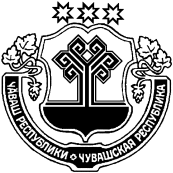 О внесении изменений в решение Собрания депутатов Шумерлинского района Чувашской Республики от 20.07.2012           № 25/2 «Об утверждении Положения о порядке установления ежемесячной пенсии за выслугу лет лицам, замещавшим муниципальные должности муниципальной службы, выборные муниципальные должности и должности в органах местного самоуправления Шумерлинского района, ее перерасчета и выплаты»В соответствии с Законом ЧР от 30.05.2003 № 16 "Об условиях предоставления права на пенсию за выслугу лет государственным гражданским служащим Чувашской Республики"Собрание депутатов Шумерлинского районаЧувашской Республики решило:Внести в Положение о порядке установления ежемесячной пенсии за выслугу лет лицам, замещавшим муниципальные должности муниципальной службы, выборные муниципальные должности и должности в органах местного самоуправления Шумерлинского района, ее перерасчета и выплаты, утвержденного решением Собрания депутатов Шумерлинского района ЧР от 20.07.2012 N 25/2 следующие изменения: пункт 2.2. изложить в следующей редакции:«Пенсия за выслугу лет устанавливается к страховой пенсии по старости (инвалидности), назначенной в соответствии с Федеральным законом от 28 декабря 2013 года № 400-ФЗ "О страховых пенсиях" (далее - Федеральный закон "О страховых пенсиях").В соответствии с федеральным законодательством пенсия за выслугу лет, предусмотренная настоящим Положением, устанавливается и выплачивается независимо от получения накопительной пенсии в соответствии с Федеральным законом от 28 декабря 2013 года N 424-ФЗ "О накопительной пенсии".»;В абзаце первом пункта 3.1. слова «страховой части трудовой пенсии по старости либо за вычетом трудовой пенсии по инвалидности, установленных в соответствии с Федеральным законом "О трудовых пенсиях в Российской Федерации"» заменить словами «страховой пенсии по старости (инвалидности), фиксированной выплаты к страховой пенсии и повышений фиксированной выплаты к страховой пенсии, установленных в соответствии с Федеральным законом "О страховых пенсиях"», слова «общая сумма пенсии за выслугу лет и страховой части трудовой пенсии по старости, либо общая сумма пенсии за выслугу лет и трудовой пенсии по инвалидности» заменить словами «страховой пенсии по старости (инвалидности), фиксированной выплаты к страховой пенсии и повышений фиксированной выплаты к страховой пенсии»;пункт 3.2. изложить в следующей редакции:«При определении размера пенсии за выслугу лет в порядке, установленном пунктом 3.1. настоящего Положения, не учитываются суммы повышений фиксированной выплаты к страховой пенсии, приходящиеся на нетрудоспособных членов семьи, в связи с достижением возраста 80 лет или наличием инвалидности I группы, суммы, полагающиеся в связи с валоризацией пенсионных прав в соответствии с Федеральным законом от 17 декабря 2001 года N 173-ФЗ "О трудовых пенсиях в Российской Федерации", размер доли страховой пенсии, установленной и исчисленной в соответствии с Федеральным законом "О страховых пенсиях", а также суммы повышений размеров страховой пенсии по старости и фиксированной выплаты при назначении страховой пенсии по старости впервые (в том числе досрочно) позднее возникновения права на нее, восстановлении выплаты указанной пенсии или назначении указанной пенсии вновь после отказа от получения установленной (в том числе досрочно) страховой пенсии по старости.»;в пункте 5.1. слова «трудовую пенсию, предусмотренную Федеральным законом "О трудовых пенсиях в Российской Федерации"» заменить словами «"страховую пенсию, предусмотренную Федеральным законом "О страховых пенсиях" (дававшего право на трудовую пенсию в соответствии с Федеральным законом от 17 декабря 2001 года N 173-ФЗ "О трудовых пенсиях в Российской Федерации").»;пункт 6.3. исключить;в пункте 6.4.1. слова «сектором бухгалтерского учета и отчетности администрации Шумерлинского района» заменить словами «Муниципальным бюджетным учреждением "Межпоселенческая централизованная бухгалтерия Шумерлинского района"»;в абзаце четвертом пункта 6.4.2. слова «трудовой пенсии по старости (инвалидности)» заменить словами  «страховой пенсии по старости (инвалидности);»;пункт 6.6. изложить в следующей редакции:«При изменении в соответствии с законодательством Российской Федерации размера страховой пенсии по старости (инвалидности), фиксированной выплаты к страховой пенсии и повышений фиксированной выплаты к страховой пенсии, в том числе в случае индексации пенсии по старости (инвалидности), размер пенсии за выслугу лет пересчитывается Муниципальным бюджетным учреждением "Межпоселенческая централизованная бухгалтерия Шумерлинского района" на основании справки о новом размере страховой пенсии (инвалидности), выданной органом, осуществляющим пенсионное обеспечение. Указанную справку получателям пенсии за выслугу лет рекомендовано предоставлять  дважды в год: не позднее 20 января, не позднее 10 апреля.В результате сокрытия получателем пенсии за выслугу лет фактов, являющихся основанием для изменения, приостановления или прекращения выплаты, переплаченные суммы возвращаются получателем добровольно в полном объеме или путем зачета переплаченных сумм при очередных выплатах, в противном случае - взыскиваются в судебном порядке.Перерасчет размера пенсии за выслугу лет производится с 1-го числа месяца, следующего за месяцем, в котором принято заявление пенсионера о перерасчете размера пенсии за выслугу лет.»; пункт 7.2. изложить в следующей редакции:«7.2. Пенсия за выслугу лет назначается на следующий срок:1) пенсия за выслугу лет, установленная к страховой пенсии по старости, - бессрочно;2) пенсия за выслугу лет, установленная к страховой пенсии по инвалидности, - на срок, на который установлена страховая пенсия по инвалидности.»;пункт 7.3. изложить в следующей редакции:«Гражданам из числа муниципальных служащих, у которых выплата пенсии за выслугу лет была прекращена в связи с прекращением выплаты страховой пенсии по инвалидности (подпункт пункт 2 пункта 7.2.), при установлении страховой пенсии по старости производится восстановление пенсии за выслугу лет со дня установления страховой пенсии по старости. При восстановлении выплаты пенсии за выслугу лет право на нее не пересматривается. При этом размер указанной пенсии определяется в порядке, предусмотренном главой III настоящего Положения с учетом размера установленной страховой пенсии по старости. По желанию указанных граждан пенсия за выслугу лет им может быть установлена заново в порядке, предусмотренном настоящим Положением.».Настоящее решение вступает в силу после его официального опубликования в печатном издании «Вестник Шумерлинского района» и подлежит размещению на официальном сайте Шумерлинского района в сети Интернет.Глава  Шумерлинского района 						Б.Г. ЛеонтьевЧĂВАШ РЕСПУБЛИКИÇĚМĚРЛЕ РАЙОНĚ ЧУВАШСКАЯ РЕСПУБЛИКА ШУМЕРЛИНСКИЙ РАЙОН ÇĚМĚРЛЕ  РАЙОНĚНДЕПУТАТСЕН ПУХĂВĚ ЙЫШĂНУ21.02.2020 №  64/7Çемěрле хулиСОБРАНИЕ ДЕПУТАТОВ ШУМЕРЛИНСКОГО РАЙОНА   РЕШЕНИЕ21.02.2020 №   64/7город Шумерля